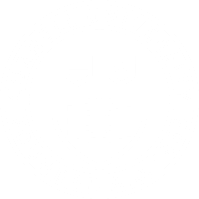 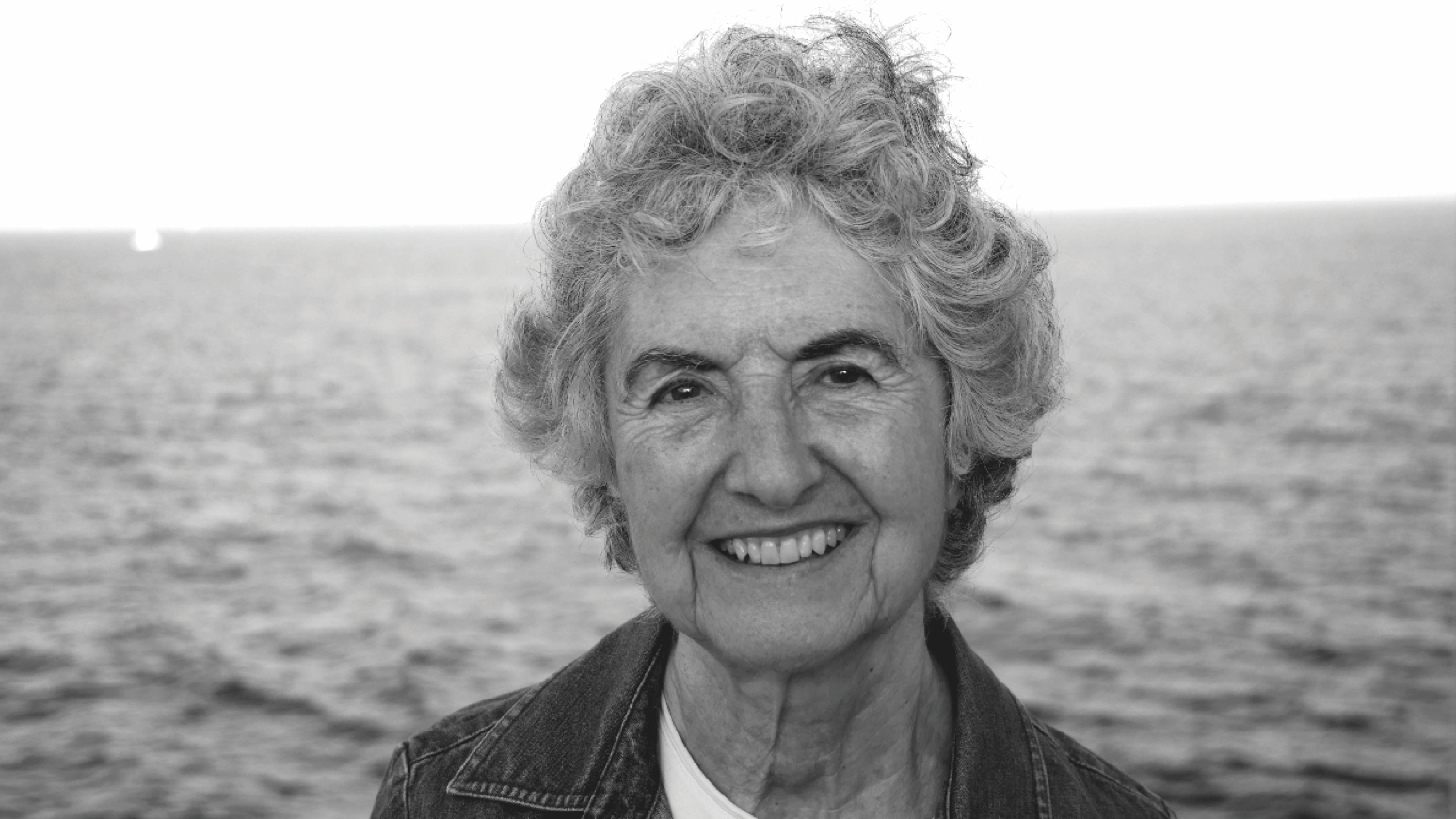 Wednesday
October 4th
4:30pm
423 ILR Conference Center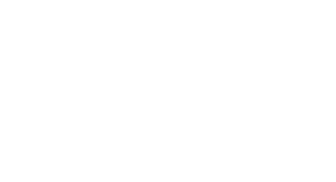 